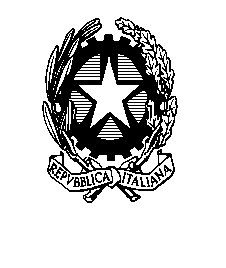 Ministero dell’ Istruzione e del Merito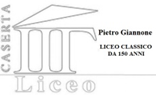 Liceo Classico “Pietro Giannone”Indirizzi: Liceo Classico - Liceo Scientifico – Liceo Classico della Comunicazione – Liceo BiomedicoCorso Giannone, 96 e via Melvin Jones ex area Saint Gobain 81100 Caserta C.F. 93093630619 tel. 0823/325087e-mail: cepc110001@istruzione.it -   cepc110001@pec.istruzione.it -  sito web: www.liceogiannonecaserta.edu.itSezioni associate: Liceo Scientifico – via Pasquale Cervo 1– Caiazzo – telefono 0823868311all. n. 1 bando prot. n.4388-VI/9 del 12/12/2023                                                      ISTANZA   DI  PARTECIPAZIONE                                                                                                              Al Dirigente Scolastico Liceo “P. GIANNONE” -  CasertaIl/La sottoscritto/a 	nato/a 	il 	e residente in____________________________ Via 	, tel/cell ______ email 	docente di 	con incarico  a 	, nella classe_________________presa visione dell’ avviso di selezione riservato ai docenti dell’Istituto per l’individuazione dell’ESPERTO IN FORMAZIONE SICUREZZA SUL LAVORO del progetto PCTO 2023/2024, con avviso   Prot. nr.4388-VI/9 del 12/12/2023 DICHIARAalla S.V. di possedere i titoli richiesti per poter svolgere attività di ESPERTOCHIEDEdi essere nominato in qualità di ESPERTO  per la sicurezza nelle  classi del triennio nel progetto “ PCTO 2023-2024”.Dichiara altresì di essere disposto a svolgere l’incarico senza riserve e secondo il calendario approntato dal Dirigente dell’Istituto titolare del progetto, e di aver preso visione di quanto indicato alla voce compenso a pag. 3 del  Bando Prot. nr.4388-VI/9 del 12/12/2023Caserta, 		Firma  _______________________CONSENSO AL TRATTAMENTO DEI DATIIl Liceo “P. GIANNONE”  di  Caserta, in riferimento alle finalità istituzionali dell’istruzione e della formazione e ad ogni attività ad esse strumentale, raccoglie, registra, elabora, conserva e custodisce dati personali identificativi dei soggetti con i quali entra in relazione nell’ambito delle procedure per l’erogazione di servizi formativi.In applicazione del D. Lgs. 196/2003 (così come modificato dal D.lgs. n. 101 del 10/08/2018, contenente disposizioni per l’adeguamento della normativa nazionale alle disposizioni del regolamento UE 2016/679), i dati personali sono trattati in modo lecito, secondo correttezza e con adozione di idonee misure di protezione relativamente all’ambiente in cui vengono custoditi, al sistema adottato per elaborarli, ai soggetti incaricati del trattamento. Titolare del Trattamento dei dati è il Dirigente Scolastico, quale Rappresentante dell’Istituto. Incaricati del Trattamento dei dati sono il personale addetto all’Ufficio di Segreteria, i Tutor.I dati possono essere comunque trattati in relazione ad adempimenti relativi o connessi alla gestione del progetto. I dati in nessun caso vengono comunicati a soggetti privati senza il preventivo consenso scritto dell’interessato.Al soggetto interessato sono riconosciuti il diritto di accesso ai dati personali e gli altri diritti definiti dall’art. 7 del D.Lgs. 196/03.Il/La sottoscritto/a 	____ricevuta l’informativa di cui all’art. 13 del D.Lgs. 196/03, esprime il proprio consenso affinché i dati personali forniti con la presente richiesta possano essere trattati nel rispetto del D.Lgs. 196/03 per gli adempimenti connessi alla presente procedura.Caserta,_______________________________firma__________________________________